Extra Practice 6.3 AnswersBLM 6–8 Section 6.3 Extra Practice1. a) AB: rise 4, run 1; CD: rise 0, run 4; EF: rise 4, run 0; GH: rise 1, run 2;
IJ: rise 3, run 4b) AB = 4; CD = 0; EF = undefined; 
GH = ; IJ = 2. a)    b)    c) 0   d) 3. a) 1   b) 3   c) 4. a) 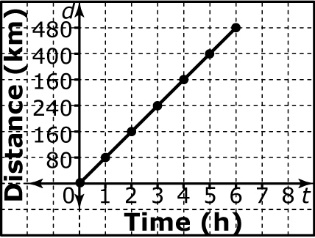 b)    c) slope = average speed5. a)b) ; $13/h   c)    d) Both start at 0 h and $0. e) different rates of change6. 7. Table A: constant rate of change of 2; Table B: not constant8. $12/h9. a) every 10 minb) ; ; ; ; ; 0c) 1 km/10 min; 1 km/5 min; 
1 km/10 min; 1 km/5 min; 1 km/10 min; 
0 km/10 minTime Worked (h)Amount Earned ($)Rate of Change00113	13 – 0	= 13226	26 – 13	= 13339	39 – 26	= 13442	42 – 39	= 13565	65 – 42	= 13